 Заслушав и обсудив информацию Председателя Пермской краевой организации Профсоюза Галайда З.И. «О практике работы Пермской краевой организации Профсоюза по социальному партнёрству и защите социально-трудовых прав членов Профсоюза», Исполнительный комитет Профсоюза отмечает, что краевой комитет профсоюза, выборные профсоюзные органы всех уровней структуры краевой профсоюзной организации уделяют должное внимание социальному партнёрству, защите социально-трудовых прав членов Профсоюза как одному из важнейших направлений профсоюзной деятельности, непосредственно влияющих на мотивацию профсоюзного членства.Активное взаимодействие краевой профсоюзной организации с государственными органами исполнительной власти и управления, законодательным собранием, развитая система социального партнерства, наличие в учреждениях образования коллективных договоров, эффективный контроль за исполнением принятых социальными партнерами договоренностей позволяют расширять гарантии и льготы, усиливать социальную защищенность работников образования и студентов в Пермском крае. Действующая в крае двухуровневая система регистрации коллективных договоров (в крайкоме и уполномоченном государственном органе), по сути, является системой двойного контроля за процессом их разработки и содержанием, что создает условия для проведения более качественной экспертизы коллективных договоров на предмет их соответствия нормам трудового законодательства перед регистрацией.Согласно Соглашению между Департаментом образования администрации города Перми, Коллегией руководителей образовательных учреждений города Перми и Пермской краевой  организацией Профсоюза представители краевой организации Профсоюза принимают участие в разработке и обсуждении проектов законодательных и нормативных правовых актов, затрагивающих социально-трудовые, экономические права и профессиональные интересы работников образования. С профсоюзной организацией края согласуются проекты нормативных правовых актов в соответствии с действующим законодательством, в частности: разработка критериев и показателей оценки деятельности образовательных учреждений при формировании рейтинга ОУ, разработка критериев и показателей эффективности работы ОУ и их руководителей.Для объединения и координации совместных действий по улучшению социально-экономического положения работников и обучающихся учреждений высшего и профессионального образования крайком профсоюза тесно взаимодействует с Советом ректоров вузов Пермского края и Советом директоров учреждений профессионального образования Пермского края. В крае действует уникальный пакет нормативно-правовых актов по поддержке высшего образования, гарантирующий социальные гарантии и льготы профессорско-преподавательскому составу и студентам.По инициативе комитета краевой организации Профсоюза в крае принят и действует с 2006 г. региональный закон «О санаторно-курортном лечении и оздоровлении работников государственных учреждений», согласно которому  ежегодно распределяются около 3 тыс. санаторно-курортных путевок из средств краевого и муниципальных бюджетов.Пермская краевая организация на протяжении ряда лет занимает призовые места во Всероссийском конкурсе инновационных форм работы в номинации «Оздоровление работников».Приоритетным направлением деятельности комитета краевой организации Профсоюза является правовое сопровождение всего процесса социального партнёрства.  Постоянное внимание уделяется вопросам выполнения норм законодательства в образовательных организациях, контролю их исполнения и оказанию практической помощи в их применении. Это достигается  высокой эффективностью работы правовой инспекции, системностью и актуальностью тематических проверок. В работе комитета краевой организации Профсоюза активно используются мониторинги по наиболее проблемным вопросам, содействие их решению через совместную работу с органами власти и управления, законотворческая деятельность, рассмотрение актуальных вопросов на заседаниях коллегиальных органов управления, повышение правовой грамотности сторон трудовых правоотношений. Действующая система общественного контроля, закреплённая в соглашениях и колдоговорах, ежегодное увеличение финансирования мероприятий по охране труда способствуют усилению защиты прав членов Профсоюза на благоприятные, здоровые и безопасные условия труда. Экономическая эффективность правозащитной работы краевой профсоюзной организации за три года составила более одиннадцати миллионов рублей.Выстроено конструктивное социальное партнерство молодежного педагогического движения края с различными структурами всех уровней: органами власти, общественными организациями и творческими объединениями. Определены основные направления деятельности: законотворческая деятельность, изучение и распространение опыта работы молодых педагогов на различных уровнях, координация деятельности Советов молодых педагогов края, формирование единого информационного пространства, защита прав и представление интересов молодых работников образования.Важным условием успешной работы краевой организации является информационное сопровождение процесса социального партнёрства от заключения коллективных договоров и соглашений, до подведения итогов их выполнения.В краевой организации сложилась единая коммуникационная сеть на основе электронного документооборота, что существенно повысило эффективность деятельности и взаимодействия всех структур краевой профсоюзной организации. Наряду с традиционными формами крайкомом профсоюза используются новые формы коммуникации, обучения и информирования. Активно работает социальная группа ВКонтакте, регулярно проводятся веб-семинары, дистанционное обучение. Исполнительный комитет Профсоюза ПОСТАНОВЛЯЕТ:1. Отметить высокий уровень организации социального партнёрства в сфере образования Пермского края и активную работу выборных органов  Пермской краевой организации Профсоюза по его развитию и защите социально-трудовых прав и профессиональных интересов членов Профсоюза (председатель Галайда З.И.). 2. Справку «О работе выборных органов Пермской краевой организации Профсоюза по развитию социального партнёрства и защите социально-трудовых прав членов Профсоюза» направить в межрегиональные и региональные организации Профсоюза для использования в практической работе (Приложение).3. Комитету Пермской краевой организации Профсоюза внести предложения по награждению профсоюзного актива  наградами Профсоюза за достигнутые успехи в работе по развитию социального партнёрства и коллективно-договорного регулирования трудовых отношений в сфере образования Пермского края.4. Контроль выполнения постановления возложить на заместителя Председателя Профсоюза  Авдеенко М.В. Председатель Профсоюза                           Г.И. МеркуловаПриложениек постановлениюИсполкома Профсоюзаот 23 сентября 2018г. №14-6СПРАВКАо работе выборных органов Пермской краевой организации Общероссийского Профсоюза образования по развитию социального партнёрства и защите социально-трудовых прав членов ПрофсоюзаВ структуре Пермской краевой организации Профсоюза 53 местных и 1224 первичных профсоюзных организаций, из которых: 608 - в общеобразовательных учреждениях, 442 - в учреждениях дошкольного образования, 84 - в учреждениях дополнительного образования детей, 5 - в учреждениях высшего профессионального образования (1 – объединенная, 2 организации работающих, 2 организации студентов), 27 - в учреждениях среднего профессионального образования (21 организация работающих, 6 – студенческих), 77 - в «других» организациях.Общая численность членов Профсоюза составляет 61760 человек, из которых 31012 - работающих (50,2%), 16245 – обучающихся (26,3%), 14503 – неработающих пенсионеров (23,4%).При комитете краевой профсоюзной организации создано и действует 4 общественных Совета: Совет председателей территориальных организаций Профсоюза г. Перми, Координационный Совет председателей профсоюзных организаций учреждений профессионального образования, Студенческий координационный Совет, Совет молодых педагогов; а также шесть ассоциаций (выполняющих функции методических советов), объединяющих местные организации Профсоюза по территориальному принципу.На заседаниях комитета краевой организации Профсоюза, выборных профсоюзных органов в местных и первичных профсоюзных организациях  регулярно рассматриваются разнообразные вопросы, отражающие деятельность профсоюзных организаций в рамках социального партнёрства по защите трудовых и социально-экономических прав членов Профсоюза, среди них: состояние социального партнёрства на муниципальном уровне, результаты проверок хода выполнения территориальных соглашений, колдоговоров, соблюдения трудового законодательства; состояние охраны труда и здоровья работников образования; организация оздоровления работников, студентов и их детей; работа с молодыми педагогами и т.д. СТРУКТУРА СОЦИАЛЬНОГО ПАРТНЁРСТВА И ОБЩАЯ ОЦЕНКА ЕГО СОСТОЯНИЯ В КРАЕСтруктура соглашений по социальному партнёрству в сфере образования края, в формировании которой принимают участие органы власти и организации Профсоюза, включает в себя следующие виды соглашений.Региональное отраслевое соглашение, которое определяет общие принципы социально-экономической политики в крае и заключается между  Министерством образования и науки Пермского края и краевой организацией Профсоюза.Территориальные отраслевые соглашения, заключаемые между органами управления образованием и местными организациями Профсоюза на уровне муниципалитетов.Коллективные договоры - двусторонние договоры между профсоюзными организациями (представителями работников) и представителями работодателя (руководителями образовательных организаций  для регулирования трудовых, социальных отношений.Реализуя свои полномочия, Пермская краевая организация Профсоюза  обеспечивает стабильность, правовое регулирование и эффективность в работе по социальному партнёрству и защите социально-трудовых прав воспитателей, учителей и других работников образования - членов Профсоюза.Особо следует отметить, что в Пермском крае социальное партнёрство основывается на признании права и достоинства каждой из сторон. В результате достигнут хороший и доверительный уровень социального партнерства в коллективах образовательных учреждений и на местном и региональном уровнях.Создана полноценная нормативно-правовая база краевой, местных и первичных профсоюзных организаций в части социального партнерства. Ведётся значительная работа по методическому сопровождению деятельности первичных и местных профсоюзных организаций в рамках сотрудничества с социальными партнерами. Важными элементами в деятельности краевой организации Профсоюза стало и то, что: большое внимание в рамках краевой системы соцпартнёрства уделяется наряду с защитой социально-экономических, трудовых прав и законных интересов работников образования, защита работников и студентов  высших учебных заведений;создана и эффективно работает система контроля за выполнением Соглашения и коллективных договоров в образовательных учреждениях, участие профактива в рабочих группах, советах и комиссиях по контролю за выполнением соглашений т колдоговоров на всех уровнях профсоюзной структуры;регулярно изучается и распространяется опыт организаторской работы по развитию санаторно-курортного лечения и оздоровления работников образования.Большое внимание уделяется структуре соглашений и коллективных договоров, поскольку содержание коллективных договоров и соглашений зависит от согласованных сторонами условий, которые призваны регулировать социально-трудовые отношения в конкретной территории или образовательной организации.РЕАЛИЗАЦИЯ ПРИНЦИПОВ СОЦИАЛЬНОГО ПАРТНЁРСТВА И ЕГО ОРГАНИЗАЦИОННО-ПРАВОВОЕ СОПРОВОЖДЕНИЕ В крае действует Соглашение между Министерством образования и науки Пермского края и краевой организацией Профсоюза с 2016 года, которое продлено до 2019 года.В ноябре 2017 года подписано Соглашение между Департаментом образования г. Перми, коллегией руководителей г. Перми и  краевой организацией Профсоюза  «О сотрудничестве по обеспечению стабильной деятельности учреждений образования, подведомственных департаменту образования, защите трудовых, профессиональных, социально-экономических прав и интересов работников на 2017-2019 годы».В рамках заключённых соглашений  представители выборных профсоюзных органов краевой, районных профсоюзных организаций принимают непосредственное участие в разработке и обсуждении проектов законодательных и нормативных правовых актов, затрагивающих социально-трудовые, экономические права и профессиональные интересы работников образования. С профсоюзной организацией согласуются проекты нормативных правовых актов в соответствии с действующим законодательством, в частности: разработка критериев и показателей оценки деятельности образовательных учреждений при формировании рейтинга ОУ, разработка критериев и показателей эффективности работы образовательных организаций  и их руководителей.При участии профсоюзных организаций проходит аттестация педагогических работников. Председатели профсоюзных организаций входят в составы аттестационных комиссий.Важно подчеркнуть, что, как правило, в образовательных организациях работодателями соблюдается обязанность по осуществлению уведомительной регистрации коллективных договоров, в том числе дополнительных соглашений к коллективным договорам.Налажена система контроля за выполнением соглашений. Промежуточные результаты и текущий контроль за ходом выполнения отраслевого Соглашения осуществляется через ежегодные встречи профсоюзного актива с представителями Министерства образования и науки края, через двусторонние консультации и переговоры, осуществляется совместный мониторинг уровня заработной платы и исполнения Указов Президента, обеспечивается полное и своевременное финансирование учреждений отрасли.На территориальном уровне местными организациями Профсоюза заключено 42 Соглашения с органами, осуществляющими управление в сфере образования муниципальных районов (городских округов).Количество заключенных коллективных договоров  в коллективах образовательных организаций  составляет около 99,0 % .С целью наиболее полного охвата всех коллективов колдоговорным регулированием социально-трудовых отношений, в каждую образовательную организацию, в рамках социального партнерства, были направлены совместные письма Министерства образования и науки Пермского края и комитета краевой организации Профсоюза о важности функционирования профсоюзных организаций как сторон социального партнёрства, и на этой основе ставился вопрос о содействии созданию первичных профсоюзных организаций во всех образовательных организациях Пермского края.Идея была поддержана на уровне Губернатора края, и аналогичное письмо в муниципалитеты  было направлено  от имени администрации края и краевого Совета профсоюзов, что позволило активизировать работу по приёму в Профсоюз работников образования и формированию второй стороны коллективных переговоров в лице профсоюзной организации.В результате плодотворного взаимодействия комитета краевой профсоюзной организации с администрацией и органом законодательной власти края удалось внести в действующие соглашения не только на краевом, но и местных уровнях дополнительные социальные льготы и гарантии для педагогических работников.В результате социальным партнёрам удалось не только сохранить, но значительно расширить пакет социальных льгот, что позволило в полном объеме реализовать в крае статью 23 краевого закона «Об образовании в Пермском крае», которая содержит такие важные социальные гарантии, как:подъемные молодым специалистам - 50 тыс. рублей; ежемесячные надбавки молодым специалистам до 3х лет работы - 2600 рублей; повышенные надбавки тем молодым специалистам, которые успешно закончили учебное заведение и работают в отрасли - к 2600 еще 1300 рублей ежемесячно; доплаты педагогическим работникам, успешно прошедшим аттестацию - 2600 рублей ежемесячно;доплаты педагогическим работникам, имеющим отраслевые награды - 1300 рублей ежемесячно;доплаты педагогическим работникам, имеющим государственные награды - 2600 рублей ежемесячно; единовременная ежегодная выплата педагогам, имеющим звание «Народный Учитель» - 50000 руб;для сельских специалистов все вышеперечисленные меры социальной поддержки устанавливаются в повышенном на 25% размере; для работников специальных (коррекционных) образовательных учреждений санаторного типа вышеперечисленные меры социальной поддержки устанавливаются в повышенном на 20% размере.Кроме того, работает Программа «Улучшение жилищных условий молодых учителей Пермского края»: оплата первоначального взноса на ипотеку и льготная ставка по кредиту, средний размер выплаты 345 тыс. руб.  Следует отметить, что в качестве инновации с мая 2017 года в Пермском крае действует двухуровневая система регистрации коллективных договоров, изменений и дополнений к ним.В соответствии с Приказом Министерства промышленности, предпринимательства и торговли Пермского края от 16.05.2014 № СЭД-03-01-08-153 (ред. от 24.05.2017) «Об утверждении Административного регламента Министерства промышленности, предпринимательства и торговли Пермского края по предоставлению государственной услуги по уведомительной регистрации коллективных договоров, соглашений», до направления на уведомительную регистрацию, коллективный договор подлежит обязательной предварительной экспертизе, проводимой правовой службой Пермского краевого комитета Профсоюза.На основании соответствующего заключения Пермской краевой организации Профсоюза, Министерством промышленности, предпринимательства и торговли Пермского края производится последующая регистрация коллективного договора.Таким образом, выстроенная в Пермском крае двухуровневая система регистрации коллективных договоров, по сути, является системой двойного контроля их содержания, что создает условия для проведения более качественной экспертизы коллективных договоров на предмет их соответствия нормам трудового законодательства перед регистрацией.Информация о правовых актах, прошедших экспертизу вносится в электронный журнал, что позволит через 3 года составить полноценную электронную базу данных об образовательных организациях, в которых заключены и действуют коллективные договоры.Принимая участие в определении и реализации кадровой политики в сфере образования, краевой и городские (районные) профсоюзные органы оказывают содействие в создании моральных и материальных стимулов для работников образовательных организаций, в том числе молодых специалистов. В целях обеспечения системы образования Пермского края, достаточным количеством педагогических и управленческих кадров на всех уровнях общего и профессионального образования используются инновационные модели организации учебного процесса и качества повышения квалификации, подготовки, переподготовки педагогических работников и руководителей, осуществляется финансирование дополнительного профессионального образования педагогов на условиях персонифицированного подхода (деньги следуют за педагогом) через применение образовательного сертификата (чека), расходы на который обеспечиваются на условиях софинансирования из федерального, регионального и муниципальных бюджетов. В бюджете края ежегодно предусматриваются средства на повышение квалификации (1 раз в 3 года) и переподготовку педагогических работников.В  рамках реализации проекта «Мобильный учитель» в 18 сельских районах в 62 сельских школах было закрыто 85% учительских вакансий (участники проекта – 33 учителя).Реализуя положения регионального Соглашения, совместно с Министерством образования и науки, Пермским Департаментом образования и муниципальными органами управления образованием проводились конкурсы: «Учитель года», «Воспитатель года», «Я самая», работа по развитию творческой активности учащейся и студенческой молодежи – конкурсы «Студенческая весна», «Лучшее молодежное общежитие», «Студенческий лидер». При финансовом содействии Министерства образования и науки Пермского края краевая организация профсоюза ежегодно проводит краевой конкурс на лучшего уполномоченного по охране труда. В рамках реализации обязательств в области охраны труда разработан стандарт безопасности образовательных организаций края, внедрена система управления охраной труда в образовательных учреждениях, в 35% образовательных учреждений проведена специальная оценка условий труда, по результатам которой 65% работающих получают компенсации за вредные условия труда.Анализ практики колдоговорного регулирования в сфере образования Пермского края особенно на уровне школ, дошкольных учреждений позволяет сделать вывод, что правовому сопровождению, формированию правовых условий регулирования социально-трудовых отношений уделяется большое внимание. Правовые условия, которые выделяются в Пермской краевой организации Профсоюза, можно разделить на нормативные условия, обязательные и информационные.Нормативные условия коллективного  договора – это локальные нормативные права, установленные сторонами в пределах их компетенции. Эти нормативные положения помогают в реальной практике решать три группы правовых вопросов:когда законодательство отсылает решение того или иного вопроса к колдоговорам, то есть предусматривает колдоговорной порядок решения проблем;когда законодательство не предусматривает решение того или иного вопроса, но их разрешение колдоговорным путём не противоречит общим принципам права или законодательства;когда общие положения законодательства конкретизируются применительно к данной – конкретной образовательной организации.В отличии от нормативных условий коллективного договора его обязательные условия как показывают заключенные коллективные договора в образовательных организациях края всегда или в большей мере конкретны и касаются взаимных обязательств сторон, подписавших коллективный договор. Обязательные условия содержат целую группу взаимных обязательств по вопросам, которые были рекомендованы к включению в коллективный договор и закреплены в различных методических рекомендациях, которые рекомендовались как с уровня ЦС Профсоюза, так и с региональных уровней. Здесь и вопросы оплаты труда, компенсаций и доплат, условий труда и продолжительности рабочего времени и.т.д.Важной составляющей коллективных договоров и соглашений являются и информационные положения (условия), которые не вырабатываются сторонами , а переносятся из действующего законодательства, тех или иных актов социального партнёрства более высокого уровня (отраслевых, региональных, территориальных и др.) в той части, в которой они содержат общие нормы по вопросам регулирования труда, взаимодействия с профсоюзными организациями, например, по перечислению членских взносов или созданию условия для деятельности профсоюзной организации и т.д.Важное направление в рамках социального партнёрства - это практическая деятельность по выполнению пунктов соглашений и коллективных договоров по защите социально - трудовых прав членов Профсоюза.В краевой организации Профсоюза создана и функционирует правовая инспекция труда, которая состоит из главного правового инспектора труда Профсоюза и 92 внештатных правовых инспекторов труда Профсоюза.В течение 2015-2017 г. численность внештатной правовой инспекции труда краевого комитета Профсоюза увеличилась более чем в 3 раза. Обусловлено это тем, что в 2016 году Пермская краевая организация Профсоюза принимала активное участие в проведении года «Правовой культуры», объявленном Общероссийским Профсоюзом образования.По итогам проведенных мероприятий, в том числе, связанных с обучением профсоюзного актива, численный состав краевой внештатной правовой инспекции труда Профсоюза значительно увеличился, в лице председателей территориальных (местных) и первичных (с правами территориальных) профсоюзных организаций, иных представителей профсоюзного актива. Каждому внештатному правовому инспектору труда Профсоюза выдано удостоверение установленного образца.В ходе контроля за реализацией территориальных и регионального отраслевого Соглашения  только за последние годы правовой инспекцией труда краевой организации проведено 658 проверок работодателей, из них: 299 комплексных проверок по всем вопросам применения трудового законодательства и иных актов, содержащих нормы трудового права, 10 региональных тематических проверок и 137 местных тематических проверок.Большое внимание уделяется обучению актива, повышению его правовой грамотности. Только за 2017 год с участием правовой службы Пермского краевого комитета Профсоюза было проведено более 20 мероприятий в форме семинаров, семинаров – совещаний, круглых столов с участием работников, работодателей, представителей органов, осуществляющих управление в сфере образования, а также представителей органов контроля и надзора. Общее число участников указанных мероприятий составило более 1300 человек. В рамках проведения мероприятий доводилась информация об актуальных изменениях федерального и регионального законодательства, о законопроектах федерального и региональных уровней, рассматривались вопросы контрольно-надзорной деятельности и др.Действующая система управления общественным контролем охраны труда, ежегодное увеличение финансирования мероприятий по охране труда в Пермской краевой организации способствуют усилению защиты прав членов Профсоюза на благоприятные, здоровые и безопасные условия труда. Выделение финансовых средств на мероприятия по охране труда в региональном бюджете через инициирование и совместные действия с «Пермским крайсовпрофом» (постоянной комиссией по охране труда и экологии), Гострудинспекцией по Пермскому краю, другими органами Государственного контроля и надзора, а также прокуратурами муниципалитетов.В 2017 году сумма средств составила – 1294 тыс. руб. Механизм возврата использовали 33 образовательных организации (за аналогичный период прошлого года 37 организаций вернули 1565 тыс. рублей).В рамках Соглашения о взаимодействии крайкома профсоюза и Министерства образования и науки Пермского края в бюджете на 2017 год были предусмотрены средства в сумме 160 тыс. руб. на проведение конкурса на звание «Лучший уполномоченный по охране труда образовательного учреждения Пермского края». В бюджете 2018 года сумма составляет 250 тыс. рублей на проведение мероприятий в рамках Года охраны труда в Профсоюзе.Большое внимание уделяется различным исследованиям (мониторинг, анкетирование, анализ результатов) по решению проблемы качества проведения обязательных предварительных и периодических медицинских осмотров (ПМО), здоровьесбережения и профзаболеваемости преподавателей. ВЗАИМОДЕЙСТВИЕ С ПАРТНЁРАМИ, СОДЕЙСТВУЮЩИМИ РАЗВИТИЮ СОЦИАЛЬНОГО ПАРТНЁРСТВА В ОБРАЗОВАНИИ КРАЯКраевая организация Профсоюза уделяет большое внимание взаимодействию с прокуратурой, инспекцией по труду, Фондом социального страхования и иными деловыми партнёрами и институтами гражданского общества.Взаимодействия с органами прокуратуры было проведено 75 совместных проверок (комплексных, региональных тематических, местных тематических), с Федеральной инспекцией труда – 15, с органами, осуществляющими управление в сфере образования, и органами, осуществляющими полномочия по государственному контролю (надзору) в области образования – 120.По итогам проведенных проверок за 2015, 2016, 2017 годы работодателям было направлено 631 представление об устранении выявленных нарушений трудового законодательства и иных актов, содержащих нормы трудового права. Общее количество выявленных нарушений, указанных в представлениях составило 1873, из них 1810 нарушений были устранены, что составляет 97% от общего числа выявленных нарушений.Экономическая эффективность правозащитной работы Пермского краевого комитета Профсоюза за три года составила 11млн. 243 тыс. рублей.Председатель крайкома Профсоюза Галайда З.И., является членом  Общественной палаты Пермского края, членом Общественного совета при Пермской городской Думе, членом коллегии и руководителем Общественного совета при Министерстве образования и науки Пермского края, членом консультативного совета по образованию при главе г. Перми, что способствует созданию положительного имиджа Профсоюза.В 2016 г. заключено соглашение о взаимодействии между Государственной инспекцией труда в Пермском крае и Пермской краевой  организацией Профсоюза. Указанное соглашение действует бессрочно и распространяет свое действие на все территории края.В этой работе активное участие принимают местные организации Профсоюза, широкий профсоюзный актив.Только за последнее время совместно с Гострудинспекцией проверено 4 образовательных организации, с прокуратурой – 2, другими – 2. . Активное сотрудничество ведётся с Фондом социального страхования по Пермскому краю по вопросам разъяснения руководителям образовательных организаций механизма финансового обеспечения предупредительных мер по сокращению производственного травматизма.По инициативе краевого комитета профсоюза в крае был принят и действует с 2006 г. региональный закон «О санаторно-курортном лечении и оздоровлении работников государственных учреждений», согласно которому под контролем профсоюзных организаций ежегодно распределяются около 3 тыс. санаторно-курортных путевок из средств краевого и муниципальных бюджетов (на условиях софинансирования).В крае в собственности профсоюзов имеются два санаторно-курортных учреждения: курорты «Ключи» и «Красный Яр», в которых организовано льготное оздоровление членов профсоюза: за 50% стоимости путевки – 20 путевок в год, за 80% стоимости – 140 путевок в год для членов профсоюза системы образования. Доплата за льготу осуществляется за счет средств профсоюзного бюджета краевого совета профсоюзов.Краевая организация заключила отдельное Соглашение с ЗАО «Курорт «Усть-Качка» (Пермский край) на приобретение льготных санаторно-курортных путевок (скидка 23-33%). Только в 2017 г. было оздоровлено  87 членов профсоюза вместе с семьями (в том числе путевки «Мать и дитя»).Заключены соглашения по обеспечению профсоюзными путевками (со скидками 20%, 30% и 50%) в санатории и курорты Пермского края («Ключи», «Красный Яр», «Усть-Качка»), с туристическим оператором «Пермский центр отдыха и туризма» (льготные путевки на туры по Пермскому краю и России). Ведётся активная работа по оказанию содействия в организации бесплатных медицинских осмотров, медицинского страхования, диспансеризации работников образования. Заключены соглашения о сотрудничестве с Пермским региональным отделением Пенсионного фонда России по Пермскому краю.Ежегодно комитет краевой организации профсоюза уточняет круг деловых партнеров из числа различных общественных организаций- институтов гражданского общества, с которыми выстраивается системная работа, реализуются совместные проекты.Это участие в работе общественных и экспертных советов, взаимодействие с различными некоммерческими и коммерческими организациями, в основном, на основе Соглашений и широкого представительства в различных комиссиях, рабочих группах.Многолетнее взаимодействие сложилось у Краевого комитета профсоюза с Лигой «Ассоциация образовательных учреждений малых городов и сел Прикамья», форумы которой проводятся примерно 1 раз в квартал по самым разным вопросам, с Ассоциацией творчески работающих учителей «Луч», куда входят учителя, победители профессиональных конкурсов, с НОУ «Академия родительского образования», краевым советом женщин, с центром «Кайдзэн» (городской открытый форум Пермь-Восток) на базе гимназии № 2 г. Перми; с Пермской региональной общественной организацией «Дом Дружбы». В числе реализованных проектов фестиваль культур «Пермская мозаика», фотоконкурс «Пермь Великая», благотворительная акция «Осенняя неделя добра», «Дружная семья гору сдвинет», мероприятия «Творю добро другим на радость», «Возьмемся за руки, друзья!» (для студентов), турслет для студентов. Взаимодействие с туристическим оператором «Пермский центр отдыха и туризма»:туристические туры со скидками для членов профсоюза и дополнительной премией для председателей местных и первичных организаций;конкурсы для работников образования и обучающихся: традиционный проект – краевой конкурс «Креативный учитель», в 2016 г. – приняло участие 127 команд из 23 муниципалитетов края, в 2017 г. – 179 команд из 36 муниципалитетов, таким образом, в среднем в мероприятии за 2 года приняли участие более 6 тыс. человек.Призовые фонды, вознаграждение председателей местных и первичных организаций за 2 года составило более 500 тыс. рублей, вложенных в совместные с профсоюзом проекты. Кроме этого, при содействии Пермского центра отдыха и туризма в краевой организации составлена единая электронная база первичных профсоюзных организаций края, рассылка информации через CRM – систему.Пермская краевая организация на протяжении ряда лет занимает призовые места во Всероссийском конкурсе инновационных форм работы в номинации «Оздоровление работников».Традиционными стали конкурсы «На лучший коллективный договор», «На лучшую первичную профсоюзную организацию».РАБОТА ПО УЛУЧШЕНИЮ СОЦИАЛЬНО-ЭКОНОМИЧЕСКОГО ПОЛОЖЕНИЯ РАБОТНИКОВ ПРОФЕССИОНАЛЬНОГО ОБРАЗОВАНИЯ И СТУДЕНТОВВ крае функционирует 10 организаций высшего профессионального образования разных отраслей (в 3 из них действует 5 первичных организаций Профсоюза образования: 1 объединенная, 2 – студенческие,  2 – работников) и 60 организаций профессионального образования (НПО, СПО), из них в 27 образовательных организациях созданы профсоюзные организации, входящие в структуру Пермской краевой организации Профсоюза.Процент работающих  членов Профсоюза в учреждениях профессионального образования составляет  8,6 % от общей численности работающих членов Профсоюза (2698чел. из  31012чел.). Численность работающих членов Профсоюза в учреждениях профессионального образования сосредоточена в учреждениях высшего профессионального образования  5,9% от общей численности работающих членов Профсоюза  (1834 чел. из 31012 чел.).Доля студентов в краевой организации составляет 26,3%.Для координации совместных действий по улучшению социально-экономического положения работников и обучающихся учреждений высшего и профессионального образования крайком профсоюза тесно взаимодействует с Советом ректоров вузов Пермского края и Советом директоров учреждений профессионального образования Пермского края. В Пермском крае действует уникальный пакет Законов по поддержке высшего профессионального образования, гарантирующий социальные гарантии и льготы профессорско-преподавательскому составу и студентам:Закон Пермского края от 11.11.2009 № 538-ПК (ред. от 14.03.2016) «О дополнительных мерах социальной поддержки отдельной категории лиц, которым присуждена ученая степень доктора наук»- 20000 рублей ежемесячно;Закон Пермского края от 21.12.2011 № 892-ПК (ред. от 14.03.2016) «О дополнительных мерах социальной поддержки отдельной категории лиц, которым присуждена ученая степень кандидата наук, работающих в государственных образовательных учреждениях высшего образования»- 10000 рублей ежемесячно;Закон Пермского края от 29.06.2010 № 641-ПК (ред. от 11.12.2017, с изм. от 12.12.2017) «О дополнительных стипендиях для студентов государственных образовательных организаций высшего образования»- 5000 рублей ежемесячно с дополнительным начислением районных коэффициентов;Закон Пермского края от 02.03.2012 № 3-ПК (ред. от 14.03.2016) «Об именных стипендиях Пермского края для аспирантов государственных образовательных учреждений высшего образования и научных организаций, расположенных на территории Пермского края» - 8050 рублей ежемесячно;Закон Пермского края от 05.11.2009 № 524-ПК (ред. от 14.03.2016) «О дополнительных мерах социальной поддержки отдельной категории пенсионеров, которым присуждена ученая степень доктора наук» - 15000 рублей ежемесячно.В июне 2017 г. краевой комитет и Совет ректоров вузов заключили Соглашение о взаимодействии и сотрудничестве на 2017-2019 гг. и утвердили план совместных мероприятий на 2017 год.В учреждениях профессионального образования по коллективному договору выделяются значительные суммы из внебюджетных источников на организацию лечения и отдыха работников.К примеру, в Пермском научно-исследовательском политехническом университете на санаторно-курортное оздоровление выделено около 3х млн. рублей, в том числе путевки «Мать и дитя», медицинское обслуживание, медосмотры, оздоровление работников в своем профилактории, оздоровление в спортивно-оздоровительном комплексе.В Пермском государственном национальном исследовательском университете действуют выплаты стимулирующего характера. Так, в связи с выходом на пенсию по достижении пенсионного возраста, устанавливается доплата в размере:при общем стаже работы в ПГНИУ свыше 10 лет - 1 оклад,при общем стаже работы в ПГНИУ свыше 20 лет - 2 оклада,при общем стаже работы в ПГНИУ свыше 30 лет - 3 оклада,при общем стаже работы в ПГНИУ свыше 40 лет - 4 оклада,при общем стаже работы в ПГНИУ свыше 50 лет - 5 окладов.»Значительное внимание профкомом работников уделяется охране и обеспечению безопасных условий труда. С целью реализации необходимых первоочередных мероприятий сторонами социального партнерства было разработано и принято Соглашение по охране труда на 2017 г. Размер средств на эти цели определяется в соответствии с отраслевым соглашением и Коллективным договором.В рамках подготовки университета к 2017/2018 учебному году и отопительному сезону комиссией профкома по охране труда была проведена работа по контролю выполнения раздела по охране труда коллективного договора и приложений к нему по вопросам охраны труда. Представители профкома работников принимали участие в работе комиссии по специальной оценке условий труда и аттестации рабочих мест работников.Кроме того, профсоюзная организация участвует в мероприятиях социальной поддержки работников и ветеранов совместно с администрацией университета в рамках социального партнерства и реализации положений Коллективного договора, а также самостоятельно в отношении работников и ветеранов университета, являющихся членами профсоюза. Это материальная помощь (получили 126 чел. на сумму 251,5 тыс. рублей), поздравления юбиляров (размер выплачиваемого вознаграждения из средств профкома варьируется от 500 до 4000 рублей в зависимости от должности, профсоюзного стажа и статуса); частичная компенсация затрат по организации летнего оздоровительного отдыха (в 2017 году поддержкой профкома воспользовались 30 чел., суммарные затраты по мероприятию составили 54 тыс. руб.) и др.Активную работу по социальной поддержке ведёт профсоюзный комитет студентов. Разработаны и критерии для назначения повышенной академической стипендии, которые согласованы со всеми студенческими объединениями. С октября 2015 года утверждена стипендия Профсоюзной организации. Её получают активисты, обучающиеся на договорной основе. В 2016 год получателями стипендий стали 7, а 2017 году – 4 студента-члена профсоюза, активно занимающихся общественной деятельностью.Профком студентов через своих активистов ежемесячно проводит мониторинги качества образования, питания (проведение онлайн-опросов через Google-формы) и других основных вопросов, связанных с учебным процессом и взаимодействует с администрацией вуза при их решении. В 2016 году профком добился отмены платы за коммунальные услуги в общежитии в летний период времени, если студент в это время не проживает. Особенно важным для профсоюзного актива является «Неделя профсоюза». В 2016 году проходила два раза с 28 марта по 3 апреля и с 14 по 20 ноября. В 2017 году мероприятие состоялось в апреле, в преддверии Первомайской демонстрации. В рамках проекта проходят акции, конкурсы, мероприятия, связанные с пропагандой профсоюза. Затрагиваются все сферы деятельности профсоюзной организации, налаживается взаимодействие на разных уровнях.Ежегодно университет отправляет на отдых на Черноморское побережье 200 студентов. Профкому удалось сохранить эту льготу путем переговоров с администрацией, и остаться единственным вузом в Пермском крае, студенты которого имеют возможность оздоровления на море. Помогает в этой работе оздоровительный комитет. Также он занимается направлением студентов в санаторий-профилакторий, проведением ежемесячных обследований центров здоровья, мониторингом питания в столовых и буфетах университета.Оздоровление студентов осуществляется на базе вузовских санаториев-профилакториев Пермского государственного национально-исследовательского университета и Пермского национально исследовательского политехнического университета. Санатории-профилактории реализуют полный годовой цикл заездов, контроль за распределением путевок осуществляют профсоюзные организации студентов.Студенческие профсоюзные организации организуют и контролируют освоение федеральных средств на оздоровление студентов. Студенческие организации активно реализуют такие формы оздоровления студентов как льготные абонементы в бассейн, фитнес-клубы, тренировочные залы, направляя на эти цели средства профсоюзного бюджета, спонсорские средства, а также средства, полученные в результате участия в конкурсах социальных проектов. Широко развита работа по организации различного рода бонусов, дисконтных карт с существенными скидками. Только у крайкома профсоюза до 15 партнеров. В 2018 г. профсоюзная сторона предложила рассмотреть на заседании совета ректоров вопрос «О проблемах медицинских осмотров, профзаболеваниях, здоровьесбережения преподавателей учреждений высшего образования Пермского края».Стороны утвердили план совместных мероприятий, в который вошли вопросы по организации диетического питания работников и студентов в организациях высшего образования Пермского края; по созданию советов молодых специалистов в организациях высшего образования; по заключению Соглашений между администрациями и студенческими профсоюзными организациями вузов и др.В тесном взаимодействие с Советом директоров учреждений профессионального образования края были подготовлены и проведены:семинар-совещание для руководителей учреждений «Проблемы проведения медицинских осмотров работников. Пути решений»;круглый стол «Охрана здоровья и проблемы здоровьесбережения преподавателей и мастеров производственного обучения» учреждений профессионального образования. При подготовке мероприятия была проведена большая предварительная работа: анкетирование работников всех организаций профессионального образования г. Перми по вопросам проведения медосмотров и диспансеризации, на основе полученных данных подготовлена презентация, сформирован пакет раздаточных материалов;обучающий семинар для руководителей и председателей профкомов организаций Пермского края «Социальное партнерство. Актуальные вопросы управления  охраной труда в организациях профессионального образования Пермского края»; и др.Планируется проведение в 2018 году конкурсов и иных мероприятий:конкурс профессионального мастерства работников «Лучший мастер производственного обучения»;организация Профсоюзных уроков для обучающихся учреждений профессионального образования с целью создания студенческих профсоюзных организаций;участие в заседаниях директоров по рассмотрению социально-экономических, трудовых вопросов работников;проведение мониторингов по вопросам оплаты труда, условиям труда и др.МОЛОДЁЖНОЕ ПЕДАГОГИЧЕСКОЕ ДВИЖЕНИЕ И РАЗВИТИЕ СОЦИАЛЬНОГО ПАРТНЁРСТВА  Особое внимание  в рамках социального партнёрства уделяется работе с молодыми педагогами, это приоритетное направление совместной деятельности Пермской краевой организации Профсоюза и Министерства образования и науки Пермского края. В муниципальных районах созданы и работают Советы молодых педагогов. При финансовой поддержке Министерства образования и науки ПК проводятся экспедиционные школы для молодых педагогов, краевой форум молодых педагогов (5 форумов). Министерство образования и науки ПК ежегодно с 2012 года выделяло денежные средства в размере 180 тыс. руб. на проведение форумов, в 2018 году запланировано 250 тыс. руб. На проведение зимней экспедиционной школы выделено 132 тыс. руб.В 2015 году, объявленным Общероссийским Профсоюзом образования Годом молодежи, в организации был создан краевой Совет молодых педагогов, который обозначил своей главной задачей – улучшение качества жизни молодого работника образования Пермского края.Цель молодежного педагогического движения края – выстроить конструктивное социальное партнерство с различными структурами всех уровней: органами власти, общественными организациями и творческими объединениями. Определены основные направления деятельности: законотворческая деятельность, изучение и распространение опыта работы молодых педагогов на различных уровнях, координация деятельности Советов молодых педагогов края, формирование единого информационного пространства, защита прав и представление интересов молодых работников образования.За три года создано 50 советов молодых педагогов. В состав Советов входят представители активной молодежи педагогических сообществ, председатели молодежных организаций отрасли образования. Деятельность региональной молодежной структуры регламентируется Положением о краевом Совете молодых педагогов, утвержденном постановлением президиума от 03.03.2015 года. Определен срок полномочий – 2 года.В план работы краевого Совета молодых педагогов ежегодно включаются образовательные модули, выездные заседания членов СМП, профессиональные и творческие встречи, обучающие семинары и культурно-массовые мероприятия.Ежегодно молодежные лидеры имеют возможность повысить личностные и профессиональные компетенции на различных образовательных площадках:на местном уровне – школа молодого педагога (Чайковский, Ильинский районы), районные форумы молодых педагогов, которые способствуют, в первую очередь, сплочению молодежного педагогического сообщества и решению актуальных вопросов, связанных с образовательной деятельностью;на региональном уровне – ежегодный Форум молодых педагогов образовательных учреждений Пермского края, который проводится крайкомом профсоюза при финансовой поддержке Министерства образования и науки Пермского края в организационном сопровождении Института развития образования. В программе: мастер - классы от победителей и призеров педагогических конкурсов «Учитель года», «Сердце отдаю детям», лекции, Форсайт – сессии, юридические консультации и дружеское общение. Традиционным в рамках форума стало проведение пресс – конференции с участием министра образования Р.А. Кассиной и председателем профсоюза З.И. Галайда.В декабре 2017 года впервые была проведена зимняя экспедиционная школа молодых педагогов образовательных учреждений Пермского края совместно с Министерством образования и науки Пермского края при научно-методическом сопровождении Института развития образования Пермского края. В работе Школы приняло участие более 100 человек из 36 муниципалитетов.Ежегодно молодые учителя имеют возможность повысить профессиональное мастерство, получить новые знания и опыт на межрегиональных форумах: открытом форуме молодых педагогов «Таир» в республике Марий Эл и молодежной педагогической школе в Ульяновске.На федеральном уровне - участие во «Всероссийской педагогической школе Профсоюза», в работе Всероссийского тренинг–лагеря по подготовке профсоюзных лекторов в Крыму и Геленджике. В 2017 году представители краевого Совета молодых педагогов активно принимали участие во Всероссийских форумах и побеждали в грантовых проектах. Председатель СМП Добрянского района Анна Семерикова выиграла грант на Всероссийском образовательном форуме «Балтийский Артек».В октябре 2017 года три председателя Советов молодых педагогов Пермского края приняли участие во Всемирном фестивале молодежи и студентов в Сочи. В ходе фестиваля делегаты от Пермского края вели прямую трансляцию с места событий в социальной сети ВКонтакте, а также участвовали во флешмобе, организованном членами Общероссийского Профсоюза образования.Советы молодых педагогов на местах проводят встречи с администрацией муниципалитетов. На таких встречах обсуждаются вопросы и проблемы, волнующие молодежь. Вырабатывается общая стратегия развития молодежной политики территории.В 2016 году по инициативе крайкома профсоюза был проведен круглый стол «Перспективы развития Советов молодых педагогов Пермского края», с участием работников аппарата и сотрудников Министерства образования Пермского края, на котором были получены из первых уст ответы на волнующие сегодня молодежь вопросы.Кроме профессионального развития, молодые педагоги активно участвуют в жизни своих территорий: являются членами молодежных парламентов на местах, вносят предложения в нормотворческие документы, работают в избирательных комиссиях, баллотируются в депутаты местного уровня,Ежегодно молодые педагоги края участвуют в профессиональных конкурсах «Учитель года», «Педагогический дебют», «Воспитатель года» и принимают участие в социально значимых краевых и федеральных проектах и конкурсах. Один из самых ярких региональных проектов – конкурс «Молодой профсоюзный лидер Пермского края». В 2017 году победителем стал председатель Совета молодых педагогов Ильинского района М.В. Тетерлев.ИНФОРМАЦИОННОЕ СОПРОВОЖДЕНИЕ СОЦИАЛЬНОГО ПАРТНЁРСТВАПермская краевая организация Профсоюза использует широкий спектр инструментов информационной работы для информационного сопровождения процесса социального партнёрства в сфере образования края.Сформировано единое информационное пространство краевой профсоюзной организации. На сегодняшний день профсоюзная информация, решения коллегиальных органов, ежемесячные информационные листовки крайкома профсоюза (для профсоюзных уголков), актуальные предложения по организации отдыха членов профсоюза приходят в каждую первичную профсоюзную организацию.Все местные организации (100%) используют в своей работе электронную почту, многие используют группы в социальных сетях.У Пермской краевой организации имеется страничка на сайте Общероссийского Профсоюза образования. При всех признанных современных формах информирования членов Профсоюза и актива наиболее результативной формой доведения информации и получения обратной связи продолжает быть прямой контакт профсоюзных активистов с членами Профсоюза. Это встречи, профсоюзные семинары и собрания, слеты, форумы, культурно-массовые, спортивные и другие мероприятия с приглашением работников органов управления образования, специалистов других министерств и ведомств, лекторов и преподавателей вузов.Активно осуществляется взаимодействие с печатными СМИ. Подписка на газеты «Мой Профсоюз», «Профсоюзный курьер», «Солидарность» невысокая, но широко используется электронная подписка этих изданий, публикуются материалы в краевой газете «Звезда». В краевой газете «Профсоюзный курьер» практически в каждом номере публикуются материалы краевой профсоюзной организации в том числе и по вопросам состояния и развития социального партнёрства в образовании.Репортажи о деятельности краевой организации, ее структурных подразделений по заключению коллективных договоров и соглашений выходят регулярно, практически ежемесячно в период колдоговорной кампании, иногда чаще, в телепередаче «Право на труд», финансируемой краевым советом профсоюзов.Кроме этого, представители крайкома профсоюза регулярно участвуют в радиопередачах («Диалоги с молодыми», «Профсоюзный вестник»), в популярных эфирах на телевидении «Лобби-хол», «Актуально», «Юридическая консультация».В муниципалитетах местные организации  взаимодействуют с местными СМИ. Публикуют материалы о  профсоюзных мероприятиях.В каждой первичной профсоюзной организации имеется профсоюзный стенд, наполняемость которого контролирует профком.Во всех студенческих организациях имеются социальные страницы в контакте, аккаунты в twitter, Инстаграм, свои печатные газеты (Prof.com в ПГНИУ и «Стена» - в ПГГПУ). Газета Prof.com не раз становилась лауреатом журналистских конкурсов. В профсоюзной организации студентов ПГНИУ в 2015 г. был основан информационный портал «СУП info», который в 2016 году переименован в студенческий медиацентр «Е». Благодаря выигранному гранту, профкому студентов удалось закупить профессиональную технику  на сумму 400000 рублей.Ежегодно краевая организация заказывает печатную продукцию. К примеру, за 2016 г. были изданы брошюры и флаеры по пиару профсоюзного движения (1 тыс. экз.), напечатаны фирменные календари с фотографиями и датами рождения всех председателей местных и вузовских организаций.В 2016 г. была введена новая форма работы – скайп-конференция, скайп-совещание. Этот вид информационного обмена активно используют Советы молодых педагогов.Примечание:Рабочая группа ЦС Профсоюза ознакомилась с практикой работы выборных органов Пермской краевой организации Профсоюза, а также с работой шести местных профсоюзных организаций, 13 первичных профсоюзных организаций работающих и обучающихся учреждений профессионального образования, в том числе: 8 общеобразовательных организаций, 3 дошкольных учреждения и Пермского государственного национального исследовательского университета.Проведены встречи заместителя Председателя Профсоюза М.В. Авдеенко  с заместителем председателя Правительства Пермского края, министром образовании и науки Пермского края,  председателем Пермского крайсовпрофа , председателем совета ректоров вузов края , главами администрации г. Соликамска, Кунгурского муниципального района и др.   Рабочая группа ЦС Профсоюза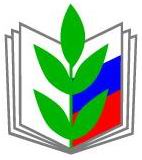 ПРОФСОЮЗ РАБОТНИКОВ НАРОДНОГО ОБРАЗОВАНИЯ И НАУКИ РОССИЙСКОЙ ФЕДЕРАЦИИ (ОБЩЕРОССИЙСКИЙ ПРОФСОЮЗ ОБРАЗОВАНИЯ)ИСПОЛНИТЕЛЬНЫЙ КОМИТЕТ ПРОФСОЮЗАПОСТАНОВЛЕНИЕПОСТАНОВЛЕНИЕПРОФСОЮЗ РАБОТНИКОВ НАРОДНОГО ОБРАЗОВАНИЯ И НАУКИ РОССИЙСКОЙ ФЕДЕРАЦИИ (ОБЩЕРОССИЙСКИЙ ПРОФСОЮЗ ОБРАЗОВАНИЯ)ИСПОЛНИТЕЛЬНЫЙ КОМИТЕТ ПРОФСОЮЗАПОСТАНОВЛЕНИЕПОСТАНОВЛЕНИЕПРОФСОЮЗ РАБОТНИКОВ НАРОДНОГО ОБРАЗОВАНИЯ И НАУКИ РОССИЙСКОЙ ФЕДЕРАЦИИ (ОБЩЕРОССИЙСКИЙ ПРОФСОЮЗ ОБРАЗОВАНИЯ)ИСПОЛНИТЕЛЬНЫЙ КОМИТЕТ ПРОФСОЮЗАПОСТАНОВЛЕНИЕПОСТАНОВЛЕНИЕПРОФСОЮЗ РАБОТНИКОВ НАРОДНОГО ОБРАЗОВАНИЯ И НАУКИ РОССИЙСКОЙ ФЕДЕРАЦИИ (ОБЩЕРОССИЙСКИЙ ПРОФСОЮЗ ОБРАЗОВАНИЯ)ИСПОЛНИТЕЛЬНЫЙ КОМИТЕТ ПРОФСОЮЗАПОСТАНОВЛЕНИЕПОСТАНОВЛЕНИЕПРОФСОЮЗ РАБОТНИКОВ НАРОДНОГО ОБРАЗОВАНИЯ И НАУКИ РОССИЙСКОЙ ФЕДЕРАЦИИ (ОБЩЕРОССИЙСКИЙ ПРОФСОЮЗ ОБРАЗОВАНИЯ)ИСПОЛНИТЕЛЬНЫЙ КОМИТЕТ ПРОФСОЮЗАПОСТАНОВЛЕНИЕПОСТАНОВЛЕНИЕПРОФСОЮЗ РАБОТНИКОВ НАРОДНОГО ОБРАЗОВАНИЯ И НАУКИ РОССИЙСКОЙ ФЕДЕРАЦИИ (ОБЩЕРОССИЙСКИЙ ПРОФСОЮЗ ОБРАЗОВАНИЯ)ИСПОЛНИТЕЛЬНЫЙ КОМИТЕТ ПРОФСОЮЗАПОСТАНОВЛЕНИЕПОСТАНОВЛЕНИЕ
23 сентября 2018 г.
г. Москва
г. Москва
г. Москва
г. Москва
№ 14-6О работе Пермской краевой организации Профсоюза по развитию социального партнёрства и защите социально-трудовых прав членов ПрофсоюзаО работе Пермской краевой организации Профсоюза по развитию социального партнёрства и защите социально-трудовых прав членов ПрофсоюзаО работе Пермской краевой организации Профсоюза по развитию социального партнёрства и защите социально-трудовых прав членов Профсоюза